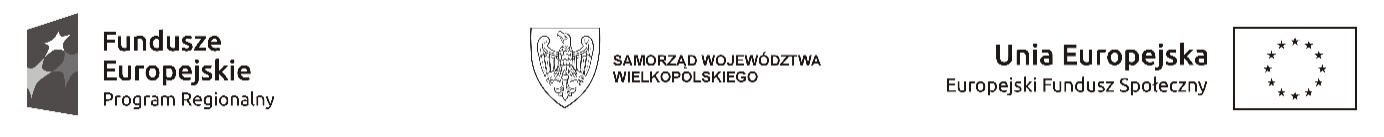 Regionalny Program zdrowotny – badania przesiewowe słuchu u młodzieży klas szóstych – Hej, słyszysz???. Program zdrowotny przeprowadzony jest w ramach Wielkopolskiego Regionalnego Programu Operacyjnego na lata 2014 – 2020 współfinansowanego ze środków Europejskiego Funduszu Społecznego w ramach Osi Priorytetowej 7, Działania 7.2. Usługi społeczne i zdrowotne 7.2.2. Nr umowy o dofinansowanie RPWP.07.02.02-30-0039/16, 
z późniejszymi aneksamiUMOWA Nr - …............./2021zawarta po wyborze oferty Wykonawcy  w  postępowaniu o udzielenie  zamówienia  publicznego, prowadzonym w  trybie  przetargu nieograniczonego na  podstawie  art. 132 i nast.  ustawy z dnia  11 września 2019 r. - Prawo  zamówień  publicznych  (t.j.  Dz.U.  2019 r. poz. 2019 ze zm. ), oznaczonym  nr  sprawy  PN – 14/21,  rozstrzygniętym  dnia …………2021rw Poznaniu pomiędzy:Szpitalem Klinicznym im. Heliodora Święcickiego Uniwersytetu Medycznego im. Karola Marcinkowskiego 
w Poznaniu, ul. Przybyszewskiego 49, 60-355 Poznań, wpisanym do rejestru stowarzyszeń, innych organizacji społecznych i zawodowych, fundacji oraz samodzielnych publicznych zakładów opieki zdrowotnej Krajowego Rejestru Sądowego, pod numerem KRS: 0000001852, nr NIP 779-20-33-466w imieniu którego, na mocy upoważnienia z ………………………….. r., działa jako pełnomocnik:Ginekologiczno – Położniczy  Szpital  Kliniczny  Uniwersytetu  Medycznego  im. Karola  Marcinkowskiego  w Poznaniu  ul. Polna  33,  60-535  Poznań  wpisanym  do  Rejestru  Stowarzyszeń,  Innych  Organizacji  Społecznych i Zawodowych, Fundacji oraz Samodzielnych Publicznych Zakładów Opieki  Zdrowotnej  prowadzonego  przez  Sąd  Rejonowy  Poznań - Nowe  Miasto  i  Wilda  w  Poznaniu,  VIII  Wydział  Gospodarczy  Krajowego  Rejestru  Sądowego  Nr  0000002866, REGON  000288840   reprezentowanym  przez :dr Macieja Sobkowskiego – Z-cy Dyrektora Szpitala ds. Finansowych i Administracyjnychzwanym dalej Zamawiającyma….............................. z siedzibą w ….............................................,wpisaną/ym do rejestru KRS, prowadzonego przez …................................. pod numerem …................KRS …..................., wpisaną/ym do Centralnej Ewidencji 
I Informacji o Działalności Gospodarczej Rzeczypospolitej Polskiej .................................. pod numerem .........................., posiadającym nr NIP ......................, nr REGON ……………….., reprezentowanym przez:1.	..................................................................................................................2.	..................................................................................................................§ 1 [cena/wynagrodzenie]Przedmiotem umowy jest dostawa……………………………………………., zgodnie z Załącznikiem nr 1 do umowy (zał. nr 1 do SWZ).Łączna cena/wynagrodzenie przedmiotu umowy netto (bez podatku VAT) wynosi ……………………. zł (słownie złotych: …………………… zł); kwota podatku VAT wynosi …………………… zł (słownie złotych: …………………… zł), wartość brutto wynosi …………………… zł (słownie złotych: …………………… zł).Wykonawca oświadcza, że przedmiot umowy, o którym mowa w ust. 1, został dopuszczony do obrotu handlowego i posiada wymagane prawem ważne dokumenty stwierdzające dopuszczenie ich do stosowania w podmiotach leczniczych oraz inne przewidziane prawem pozwolenia/zezwolenia wymagane przez powszechnie obowiązujące przepisy prawa i posiada termin ważności nie krótszy niż 2 lata od dnia terminu dostawy.Zakup finansowany jest w ramach projektu: Program zdrowotny przeprowadzony w ramach Wielkopolskiego Regionalnego Programu Operacyjnego na lata 2014 – 2020 współfinansowanego ze środków Europejskiego Funduszu Społecznego w ramach Osi Priorytetowej 7, Działania 7.2. Usługi społeczne i zdrowotne poddziałanie  7.2.2. Usługi społeczne i zdrowotne – projekty konkursowe oraz pozakonkursowe w zakresie epidemii COVID – 19, Nr umowy o dofinansowanie RPWP.07.02.02-30-0039/16 wraz z późniejszymi aneksami.§2 [zmiana ceny]Określona w § 1 cena nie może zostać podwyższona, chyba że dojdzie do zmiany stawki podatku VAT. W takiej sytuacji zmianie ulega wartość brutto, a wartość netto pozostaje bez zmian. Zmiana ceny określona powyżej może nastąpić tylko po zawarciu stosownego aneksu do umowy, na zasadach określonych w §9.§3 [termin realizacji umowy]Umowa zostanie zrealizowana jednorazowo, w terminie 5 dni roboczych od dnia zawarcia umowy, tj. złożenia ostatniego podpisu przez stronę umowy.§ 4 [realizacja dostawy przedmiotu umowy]Wykonawca zobowiązuje się dostarczyć przedmiot zamówienia jednorazowo na koszt i ryzyko własne w terminie 7 dni roboczych od dnia zawarcia umowy.Wykonawca zgłosi Zamawiającemu gotowość dostarczenia przedmiotu zamówienia w terminie do 2 dni roboczych przed datą odbioru.Odbiór przedmiotu zamówienia zostanie potwierdzony podpisaniem Protokołu odbioru przez obie strony bez zastrzeżeń. Protokół odbioru musi zawierać wszystkie dostarczone przedmioty umowy. Strony przyjmują, że treść Protokołu odbioru zostanie wspólnie uzgodniona przez Strony, a Zamawiający ma prawo w każdym czasie zgłosić do Wykonawcy wniosek o jego uzupełnienie bądź zmianę. W  przypadku  stwierdzenia,  że  przedmiot  dostawy  ma  wady  lub  jest  niezgodny  z  umową  Zamawiający  ma  prawo  odmówić  odbioru  do  czasu  zaoferowania  przedmiotu  umowy  zgodnego  z  umową  lub  wolnego  od  wad. O wadach możliwych do stwierdzenia przy odbiorze Zamawiający zawiadomi Wykonawcę pisemnie, za pomocą faksu na nr ……………………………………………… lub poczty elektronicznej na adres ……………………………………………@ ……………………………………… nie później, niż w ciągu 2 dni od dnia zrealizowania dostawy. Wykonawca  zobowiązany  jest  do  dostarczenia do Zamawiającego przedmiotu umowy bez wad niezwłocznie,  nie  później  jednak  niż  w  ciągu  3  dni  od  daty  otrzymania  zgłoszenia  o  wadzie.Do wszelkich czynności związanych z realizacją przedmiotu umowy, w tym do dokonania odbioru 
i podpisania Protokołu odbioru, jak i wezwania w zakreślonych terminach do usunięcia wad będą wyznaczeni i upoważnieni przedstawiciele Stron, tj.:ze strony Zamawiającego będzie to: ……………………………………………………………………………………………….ze strony Wykonawcy będzie to: ………………………………………………………………………………………………………adres mailowy: …………………………. , telefon: …………………………………………§  5 Odstąpienie/rozwiązanie/wypowiedzenie  umowyW razie wystąpienia istotnej zmiany okoliczności powodującej, że wykonanie umowy nie leży w interesie publicznym, czego nie można było przewidzieć w chwili zawarcia umowy, lub dalsze wykonywanie umowy może zagrozić istotnemu interesowi bezpieczeństwa państwa lub bezpieczeństwu publicznemu, Zamawiający może odstąpić od umowy w terminie 30 dni od dnia powzięcia wiadomości o tych okolicznościach. W takim przypadku Wykonawca  może żądać wyłącznie wynagrodzenia należnego z tytułu wykonania części umowy.Odstąpienie/wypowiedzenie/ rozwiązanie  umowy  przez  Zamawiającego  może  nastąpić  jednostronnie  w  każdej  chwili  w  szczególności,  w  przypadkach :a.	w  trybie  określonym  w  art.  456 ustawy z dnia 11 września 2019 r.  -  Prawo  zamówień   publicznych,b.	w  przypadku  dostarczenia  przedmiotu  umowy  niezgodnego  z  umową,  wadliwego,  złej  jakości  lub  po terminie wskazanym w § 4 ust. 1 lub ust. 3.c.	gdy nienależyte wykonanie umowy zagraża realizacji projektu i może spowodować utratę środków finansowych przez Zamawiającego.Powyższe przysługuje Zamawiającemu od dnia podpisania umowy do jej zakończenia.§6 [zapłata wynagrodzenia]Należności wynikające z faktury zapłacone będą w formie przelewu, w terminie 30 dni od daty otrzymania prawidłowo wystawionej faktury (Kancelaria Ogólna Szpitala, ul. Przybyszewskiego 49) wraz z kopią protokołu odbioru. Należność przekazywana będzie na rachunek bankowy Wykonawcy wskazany w ust. 2. Strony niniejszej umowy przyjmują za dzień zapłaty dzień obciążenia rachunku bankowego Zamawiającego. Wykonawca oświadcza, że właściwym rachunkiem bankowym do realizacji zapłaty wynagrodzenia przez Zamawiającego z tytułu realizacji przedmiotu umowy jest rachunek bankowy prowadzony w banku ….………………………..… o nr ………………………………………………………………………. lub/i prowadzony w banku ….………………………..… o nr ……………………………………………………………………….* Zmiana numeru rachunku bankowego stanowi zmianę treści umowy i wymaga zawarcia stosownego aneksu na zasadach określonych w umowie.Wykonawca oświadcza, iż w przypadku niezgodności numeru rachunku bankowego wskazanego w treści faktury bądź w ust. 2 umowy z numerem rachunku bankowego zgłoszonego do właściwego Urzędu Skarbowego i ujawnionego w tzw. białej księdze, Zamawiający może zapłacić wymagalną wierzytelność Wykonawcy na rachunek bankowy zgłoszony do właściwego Urzędu Skarbowego i ujawniony w tzw. białej księdze.Odsetki za opóźnienie w zapłacie należności pieniężnej naliczane będą przez Wykonawcę w wysokości ustawowej z tytułu opóźnienia w zapłacie.W przypadku powstania opóźnienia w zapłacie, dokonywane przez Zamawiającego spłaty będą zaliczane w pierwszej kolejności na poczet należności głównej, a dopiero w dalszej kolejności na poczet należności ubocznych, a zwłaszcza odsetek.Wykonawca będzie wystawiał odrębne noty odsetkowe i doręczał je Zamawiającemu z zachowaniem przepisów ustawy z dnia 08.03.2013 r. o przeciwdziałaniu nadmiernym opóźnieniom w transakcjach handlowych (t.j. z dnia 13.12.2018r. Dz. U. z 2019r. poz. 118 ze zm.).Zamawiający mając na uwadze przepisy ustawy z dnia 09.11.2018r. o elektronicznym fakturowaniu 
w zamówieniach publicznych, koncesjach na roboty budowlane lub usługi oraz partnerstwie publiczno-prywatnym (Dz. U. z 23.11.2018r. poz. 2191) wymaga złożenia po zawarciu umowy oświadczenia przez Wykonawcę, że zamierza on przesyłać do Zamawiającego drogą elektroniczną ustrukturyzowane faktury elektroniczne.Wykonawca zobowiązany jest do wystawienia faktury najpóźniej w terminie 7 dni od dnia wykonania dostawy przedmiotu umowy do Zamawiającego.* wypełnić w przypadku podawania dwóch lub więcej właściwych rachunków bankowych§7 [kary umowne]W przypadku zwłoki w terminowym wykonaniu przedmiotu umowy, o którym mowa w § 4 ust. 1 umowy, Wykonawca zapłaci Zamawiającemu karę umowną z tytułu zwłoki w realizacji przedmiotu umowy 
w wysokości 1 % wartości brutto niezrealizowanego przedmiotu umowy za każdy dzień zwłoki, jednak nie mniej niż 100,00 zł za każdy dzień zwłoki.W przypadku braku realizacji przedmiotu zamówienia, o którym mowa w § 4 ust. 3 umowy Wykonawca zapłaci Zamawiającemu karę umowną w wysokości 20 % wartości brutto niezrealizowanego przedmiotu zamówienia, jednak nie mniej niż 100,00 zł.W przypadku odstąpienia/wypowiedzenia/ rozwiązania  umowy  przez  Zamawiającego  Wykonawca zapłaci Zamawiającemu karę umowną w wysokości 20 % łącznego wynagrodzenia brutto przedmiotu umowy określonego w § 1 ust. 2 umowy.W przypadku odstąpienia/wypowiedzenia/ rozwiązania  umowy  przez  Wykonawcę zapłaci on Zamawiającemu karę umowną w wysokości 20 % łącznego wynagrodzenia brutto przedmiotu umowy określonego w § 1 ust. 2 umowyŁączna maksymalna wysokość wszystkich kar umownych nie może przekroczyć 50% wartości umowy. Strony uprawnione są do dochodzenia odszkodowania uzupełniającego za szkodę rzeczywistą, przekraczającą kwotę należnych kar umownych na zasadach ogólnych Kodeksu cywilnego.Kara umowna zostanie wyliczona przez Zamawiającego i doręczona Wykonawcy na podstawie wystawionej noty księgowej.Wykonawca oświadcza, że wyraża zgodę na potrącenie przez Zamawiającego kary umownej w każdym czasie z jego wynagrodzenia należnego od Zamawiającego.§8 [wierzytelności]Strony dopuszczają możliwość dokonania przelewu wierzytelności wynikających z umowy tylko za uprzednią zgodą Zamawiającego i organu założycielskiego wyrażoną na piśmie, pod rygorem nieważności.W przypadku uzyskania zgody, strony dopuszczają możliwość dokonania przelewu wierzytelności wynikających z niniejszej umowy z zachowaniem poniższych umownych warunków:Wierzytelności mogą zostać zbyte najwcześniej po upływie 14 dni od upływu terminu płatności,Wykonawca powiadomi Zamawiającego pisemnie, co najmniej na 7 dni przed planowanym zbyciem wierzytelności po uzyskaniu przez niego zgody od Zamawiającego na zbycie wierzytelności.Strony postanawiają, że zbycie wierzytelności wynikających z niniejszej umowy bez zachowania zasad określonych w niniejszym paragrafie jest nieważne.W przypadku, gdy Wykonawcą jest konsorcjum, zakazuje się dochodzenia należności z tytułu realizacji przedmiotu umowy od Zamawiającego przez innego członka konsorcjum niż faktyczny dostawca przedmiotu umowy.§9 [zmiany umowy]1. Dopuszczalna jest zmiana umowy bez przeprowadzenia nowego postępowania o udzielenie zamówienia:1) 	niezależnie od wartości tej zmiany, o ile została przewidziana w ogłoszeniu o zamówieniu lub dokumentach zamówienia, w postaci jasnych, precyzyjnych i jednoznacznych postanowień umownych, które mogą obejmować postanowienia dotyczące zasad wprowadzania zmian wysokości ceny, jeżeli spełniają one łącznie następujące warunki: a) określają rodzaj i zakres zmian, b) określają warunki wprowadzenia zmian, c) nie przewidują takich zmian, które modyfikowałyby ogólny charakter umowy; 2) 	gdy nowy wykonawca ma zastąpić dotychczasowego wykonawcę: a) 	jeżeli taka możliwość została przewidziana w postanowieniach umownych, o których mowa w pkt 1, lub b) 	w wyniku sukcesji, wstępując w prawa i obowiązki wykonawcy, w następstwie przejęcia, połączenia, podziału, przekształcenia, upadłości, restrukturyzacji, dziedziczenia lub nabycia dotychczasowego wykonawcy lub jego przedsiębiorstwa, o ile nowy wykonawca spełnia warunki udziału w postępowaniu, nie zachodzą wobec niego podstawy wykluczenia oraz nie pociąga to za sobą innych istotnych zmian umowy, a także nie ma na celu uniknięcia stosowania przepisów ustawy, lub c) 	w wyniku przejęcia przez zamawiającego zobowiązań wykonawcy względem jego podwykonawców, w przypadku, o którym mowa w art. 465 ust. 1; 3) 	jeżeli dotyczy realizacji, przez dotychczasowego wykonawcę, dodatkowych dostaw, usług lub robót budowlanych, których nie uwzględniono w zamówieniu podstawowym, o ile stały się one niezbędne i zostały spełnione łącznie następujące warunki: a) 	zmiana wykonawcy nie może zostać dokonana z powodów ekonomicznych lub technicznych, w szczególności dotyczących zamienności lub interoperacyjności wyposażenia, usług lub instalacji zamówionych w ramach zamówienia podstawowego, b)	zmiana wykonawcy spowodowałaby istotną niedogodność lub znaczne zwiększenie kosztów dla zamawiającego, c) 	wzrost ceny spowodowany każdą kolejną zmianą nie przekracza 50% wartości pierwotnej umowy, a w przypadku zamówień w dziedzinach obronności i bezpieczeństwa łączna wartość zmian nie przekracza 50% wartości pierwotnej umowy, z wyjątkiem należycie uzasadnionych przypadków; 4) 	jeżeli konieczność zmiany umowy spowodowana jest okolicznościami, których zamawiający, działając z należytą starannością, nie mógł przewidzieć, o ile zmiana nie modyfikuje ogólnego charakteru umowy a wzrost ceny spowodowany każdą kolejną zmianą nie przekracza 50% wartości pierwotnej umowy.2. Dopuszczalne są również zmiany umowy bez przeprowadzenia nowego postępowania o udzielenie zamówienia, których łączna wartość jest mniejsza niż progi unijne oraz jest niższa niż 10% wartości pierwotnej umowy, w przypadku zamówień na usługi lub dostawy, albo 15%, w przypadku zamówień na roboty budowlane, a zmiany te nie powodują zmiany ogólnego charakteru umowy. 3. W przypadkach, o których mowa w ust. 1 pkt 3 i 4, zamawiający:1) 	nie może wprowadzać kolejnych zmian umowy w celu uniknięcia stosowania przepisów ustawy;2) 	po dokonaniu zmiany umowy zamieszcza ogłoszenie o zmianie umowy w Biuletynie Zamówień Publicznych lub przekazuje Urzędowi Publikacji Unii Europejskiej.4. Jeżeli umowa zawiera postanowienia dotyczące zasad wprowadzania zmian wysokości cen, dopuszczalną wartość zmiany ceny, o której mowa w ust. 1 pkt 3 lit. c i pkt 4, lub dopuszczalną wartość zmiany umowy, o której mowa w ust. 2, ustala się w oparciu o zmienioną cenę.5. Wszelkie zmiany bądź uzupełnienia niniejszej umowy wymagają formy pisemnej w postaci aneksu pod rygorem nieważności.6. Zamawiający przewiduje możliwość zmian postanowień zawartej umowy w stosunku do treści oferty, na podstawie której dokonano wyboru Wykonawcy, w przypadku zaistnienia okoliczności o których mowa w art. 455 z zachowaniem zasad o których mowa w art. 454 i 455 ustawy Pzp.7. Z uwzględnieniem zapisu art. 436 w zw. z art. 455 ust. 1 pkt 1 ustawy Pzp Zamawiający przewiduje możliwość zmian postanowień zawartej umowy w stosunku do treści oferty, na podstawie której dokonano wyboru Wykonawcy oraz określa warunki tych zmian poprzez wprowadzenie do zawartej umowy następujących aneksów:1)	aneks cenowy dopuszczający zmianę ceny w przypadku zmiany stawki podatku od towarów i usług oraz podatku akcyzowego zgodnie z obowiązującymi przepisami, z tym że cena brutto może ulec zmianie tylko w stopniu wynikającym ze zmiany stawki podatkowej, zaś cena netto pozostaje bez zmian,        - jeżeli zmiany te będą miały wpływ na koszty wykonania zamówienia przez Wykonawcę.Warunkiem wprowadzenia zmian, o których mowa w pkt. 1   jest potwierdzenie powstania okoliczności w formie opisowej i ich właściwe umotywowanie. Na Wykonawcy spoczywa obowiązek wykazania  wpływu  zmiany stawki podatku od towarów i usług, na zwiększenie kosztów realizacji umowy będących podstawą do zwaloryzowania wynagrodzenia umownego w drodze aneksu do umowy.8. Z uwzględnieniem zapisu art.  455 ust. 1 pkt 1 ustawy Pzp ustawy Zamawiający przewiduje zmianę postanowień zawartej umowy w stosunku do treści oferty na podstawie której dokonano wyboru Wykonawcy oraz określa warunki tych zmian poprzez wprowadzenie do zawartej umowy następujących aneksów:1)  aneks dopuszczający zmianę ceny w przypadku zastosowania upustów, rabatów, promocji itp.2) 	aneks dopuszczający zmianę  oznaczenia  przedmiotu umowy w zakresie nazwy wyrobu,  nazwy producenta,   numeru kodu / numeru referencyjnego,  nie zmieniający ceny jednostkowej i wartości umowy  pod warunkiem, że proponowany produkt spełnia parametry określone przez Zamawiającego.3)  aneks w przypadku zmiany powszechnie obowiązujących przepisów prawa lub wynikających z prawomocnych orzeczeń lub ostatecznych aktów administracyjnych właściwych organów – w takim zakresie, w jakim będzie to niezbędne w celu dostosowania postanowień umowy do zaistniałego stanu prawnego lub faktycznego,4) 	aneks dopuszczający zmianę umówionego terminu wykonania zamówienia z powodu okoliczności siły wyższej, np. wystąpienia zdarzenia losowego wywołanego przez czynniki zewnętrzne, którego nie można było przewidzieć z pewnością, w szczególności zagrażającego bezpośrednio życiu lub zdrowiu ludzi lub grożącego powstaniem szkody w znacznych rozmiarach,5) 	aneks dopuszczający zmianę umówionego terminu wykonania zamówienia z powodu działań osób trzecich uniemożliwiających wykonanie dostaw,  a które to działania nie są konsekwencją winy którejkolwiek ze stron,6) 	aneks dopuszczający powierzenie części zamówienia podwykonawcy w przypadku, gdy oferta wykonawcy realizujący dostawy nie zawierała  wskazania  części, którą  na  etapie realizacji zamówienia zamierza  powierzyć podwykonawcy. Powierzenie części zamówienia podwykonawcy możliwe jest w przypadku wykazania przez wykonawcę, że proponowana zmiana jest korzystna dla zamawiającego lub konieczna dla prawidłowego lub terminowego wykonania dostaw.§10 [klauzula RODO do umowy]IWykonawca przy realizacji niniejszej umowy, zarówno w trakcie jej obowiązywania, jak i po jej ustaniu zapewnia przestrzeganie zasad przetwarzania i ochrony danych osobowych zgodnie z przepisami Rozporządzenia Parlamentu Europejskiego i Rady (UE) 2016/679 z dnia 27 kwietnia 2016 r. 
w sprawie ochrony osób fizycznych w związku z przetwarzaniem danych osobowych i w sprawie swobodnego przepływu takich danych oraz uchylenia dyrektywy 95/46/WE (ogólne rozporządzenie 
o ochronie danych) zwanym w dalszej części RODO oraz z innymi przepisami prawa powszechnie obowiązującego z zakresu ochrony danych osobowych.Prace wykonywane na podstawie niniejszej umowy w pomieszczeniach znajdujących się w obszarze przetwarzania danych osobowych będą nadzorowane przez wyznaczonego, uprawnionego pracownika Zamawiającego. Pracownicy Wykonawcy zobowiązani są podporządkować się poleceniom pracownika, o którym mowa powyżej w zakresie realizacji przedmiotu umowy w tych pomieszczeniach.Wykonawca ponosi odpowiedzialność za ewentualne skutki działania niezgodnego z przepisami, o których mowa w ust. 1.Zamawiający zastrzega sobie możliwość rozwiązania niniejszej umowy w trybie natychmiastowym, 
w przypadku stwierdzenia narażenia lub naruszenia przez Wykonawcę warunków bezpieczeństwa i ochrony danych osobowych. Wykonawca zobowiązuje się na żądanie Zamawiającego do zawarcia w miejscu i terminie wskazanym przez Zamawiającego umowy o powierzeniu przetwarzania danych osobowych.Każda ze stron umowy oświadcza, iż jest Administratorem danych osobowych w rozumieniu Rozporządzenia Parlamentu Europejskiego i Rady (UE) 2016/679 z dnia 27 kwietnia 2016 r. w sprawie ochrony osób fizycznych w związku z przetwarzaniem danych osobowych i w sprawie swobodnego przepływu takich danych oraz uchylenia dyrektywy 95/46/WE (ogólne rozporządzenie o ochronie danych), zwanego dalej RODO, w odniesieniu do danych osobowych swoich przedstawicieli oraz przedstawicieli drugiej Strony wskazanych w umowie jako osoby do kontaktu (tzw. dane kontaktowe) oraz osoby realizujące przedmiot umowy. Przekazywane na potrzeby realizacji umowy dane osobowe są danymi zwykłymi i obejmują w szczególności imię, nazwisko, zajmowane stanowisko i miejsce pracy, numer służbowego telefonu, służbowy adres email. Dane osobowe osób, o których mowa w ust. 6, będą przetwarzane przez Strony jedynie w celu i zakresie niezbędnym do wykonania zadań związanych z realizacją zawartej umowy.  Strony zobowiązują się do ochrony danych osobowych udostępnionych wzajemnie w związku z wykonywaniem Umowy, w tym do wdrożenia oraz stosowania środków technicznych i organizacyjnych zapewniających odpowiedni stopień bezpieczeństwa danych osobowych zgodnie z przepisami prawa, a w szczególności z art.32 RODO. Strony zobowiązują się poinformować osoby fizyczne niepodpisujące niniejszej umowy, o których mowa w ust. 6, o treści niniejszego paragrafu.IIKlauzule informacyjne dotyczące przetwarzania danych osobowychZgodnie z art. 13 ust. 1 i 2 rozporządzenia Parlamentu Europejskiego i Rady (UE) 2016/679 z dnia 27 kwietnia 2016 r. w sprawie ochrony osób fizycznych w związku z przetwarzaniem danych osobowych i w sprawie swobodnego przepływu takich danych oraz uchylenia dyrektywy 95/46/WE (ogólne rozporządzenie o ochronie danych) (Dz. Urz. UE L 119 z 04.05.2016, str. 1), dalej „RODO”, informujemy, że: Administratorem danych osobowych jest:Szpital Kliniczny im. H. Święcickiego Uniwersytetu Medycznego im. K. Marcinkowskiego w Poznaniu z siedzibą przy ulicy Przybyszewskiego 49, 60-355 PoznańInspektorem ochrony danych osobowych jest:Pani Agata Strzelewicz, tel. kontaktowy: (61) 86 912 09, adres e-mail: strzelewicz.agata@spsk2.pl, daneosobowe@spsk2.plDane osobowe przetwarzane będą na podstawie art. 6 ust. 1 lit. c RODO w celu związanym z postępowaniem 
o udzielenie niniejszego zamówienia publicznego.Odbiorcami Państwa danych osobowych będą osoby lub podmioty, którym udostępniona zostanie dokumentacja postępowania w oparciu o art. 8 oraz art. 96 ust. 3 ustawy z dnia 29 stycznia 2004 r. Prawo zamówień publicznych (tekst jednolity z dnia 11.09.2019 r. Dz. U. z 2019 r. poz. 2019 ze zm.).Odbiorcami danych mogą być również dostawcy usług zaopatrujących Szpital w rozwiązania techniczne 
oraz organizacyjne, umożliwiające zarządzanie Szpitalem (w szczególności dostawcy usług teleinformatycznych, firmy kurierskie i pocztowe), a także dostawcy usług prawnych i doradczych oraz wspierających w dochodzeniu należnych roszczeń (w szczególności kancelarie prawne, podatkowe, firmy windykacyjne).Odbiorcą Państwa danych będzie również Ginekologiczno – Położniczy  Szpital  Kliniczny  Uniwersytetu  Medycznego  im. Karola  Marcinkowskiego  w Poznaniu wyznaczony na mocy pełnomocnictwa do realizacji niniejszej umowy.Państwa dane osobowe będą przechowywane zgodnie z art. 97 ust. 1 ustawy Pzp, przez okres 4 lat od dnia zakończenia postępowania o udzielenie zamówienia, a jeżeli czas obowiązywania Umowy przekracza 4 lata, okres przechowywania obejmuje cały czas obowiązywania Umowy.Obowiązek podania przez Państwa danych osobowych bezpośrednio Państwa dotyczących jest wymogiem ustawowym określonym w przepisach ustawy Pzp, związanym z udziałem w postępowaniu o udzielenie zamówienia publicznego; konsekwencje niepodania określonych danych wynikają z ustawy Pzp.W odniesieniu do Państwa danych osobowych decyzje nie będą podejmowane w sposób zautomatyzowany.Jako Administrator danych, zapewniamy prawo do:dostępu do danych osobowych Państwa dotyczących (na podstawie art. 15 RODO);sprostowania Państwa danych osobowych (na podstawie art. 16 RODO) *;żądania od administratora ograniczenia przetwarzania danych osobowych z zastrzeżeniem przypadków, 
o których mowa w art. 18 ust. 2 RODO (na podstawie art. 18 RODO)**;  wniesienia skargi do Prezesa Urzędu Ochrony Danych Osobowych, gdy uznają Państwo, 
że przetwarzanie danych osobowych Państwa dotyczących narusza przepisy RODO;Jednocześnie informujemy, iż nie przysługuje Państwu prawo do:usunięcia danych osobowych w związku z art. 17 ust. 3 lit. b, d lub e RODO;przenoszenia danych osobowych, o którym mowa w art. 20 RODO;prawo sprzeciwu wobec przetwarzania danych osobowych na podstawie art. 21 RODO, gdyż podstawą prawną przetwarzania Państwa danych osobowych jest art. 6 ust. 1 lit. c RODO. Podstawy Prawne przetwarzania danych osobowychRozporządzenie Parlamentu Europejskiego i Rady (UE) 2016/679 z dnia 27 kwietnia 2016 r. w sprawie ochrony osób fizycznych w związku z przetwarzaniem danych osobowych i w sprawie swobodnego przepływu takich danych oraz uchylenia dyrektywy 95/46/WE, powyżej jako „RODO”.Ustawa z dnia 29 stycznia 2004 r. Prawo zamówień publicznych, powyżej jako Pzp”.* Wyjaśnienie: skorzystanie z prawa do sprostowania nie może skutkować zmianą wyniku postępowania o udzielenie zamówienia publicznego ani zmianą postanowień Umowy w zakresie niezgodnym z ustawą Pzp oraz nie może naruszać integralności protokołu oraz jego załączników.**Wyjaśnienie: prawo do ograniczenia przetwarzania nie ma zastosowania w odniesieniu do przechowywania, w celu zapewnienia korzystania ze środków ochrony prawnej lub w celu ochrony praw innej osoby fizycznej lub prawnej, lub z uwagi na ważne względy interesu publicznego Unii Europejskiej lub państwa członkowskiego.IIINiniejsza umowa zawierana jest w ramach realizacji projektu pn. Regionalny program zdrowotny – „Badanie przesiewowe słuchu u młodzieży klas szóstych szkoły podstawowej – Hej słyszysz???” a  dane osobowe oferentów, uczestników komisji przetargowych i wykonawców będą przetwarzane w związku z badaniem kwalifikowalności środków w Projekcie. W związku z przetwarzaniem danych w powyższym zakresie pragniemy poinformować iż:Administratorem Państwa danych osobowych jest w odniesieniu do zbioru Wnioskodawcy WRPO 2007-2013 i 2014-2020 – Marszałek Województwa Wielkopolskiego mający siedzibę przy al. Niepodległości 34, 61-714 Poznań. Natomiast w odniesieniu do zbioru Centralny system teleinformatyczny wspierający realizację programów operacyjnych minister właściwy do spraw rozwoju regionalnego, mający siedzibę przy ul. Wspólnej 2/4, 00-926 Warszawa. W sprawach związanych z przetwarzaniem danych osobowych mogą skontaktować się Państwo z Inspektorem ochrony danych osobowych - w ramach zbioru Wnioskodawcy WRPO 2007-2013 – 2014-2020: Departament Organizacyjny i Kadr, Urząd Marszałkowski Województwa Wielkopolskiego w Poznaniu, al. Niepodległości 34, 61-714 Poznań, e-mail: inspektor.ochrony@umww.pl,- w ramach zbioru Centralny system teleinformatyczny: Ministerstwo Inwestycji i Rozwoju, ul. Wspólna 2/4,00-926 Warszawa, e-mail: iod@miir.gov.pl.c)	Państwa dane osobowe będą przechowywane do czasu rozliczenia Wielkopolskiego Regionalnego Programu Operacyjnego na lata 2014-2020 oraz zakończenia archiwizowania dokumentacji.2.	Przetwarzanie Państwa danych osobowych jest zgodne z prawem i spełnia warunki, o których mowa art. 6 ust. 1 lit. c oraz art. 9 ust. 2 lit. g Rozporządzenia Parlamentu Europejskiego i Rady (UE) 2016/679 z dnia 27 kwietnia 2016 roku w sprawie ochrony osób fizycznych w związku z przetwarzaniem danych osobowych i w sprawie swobodnego przepływu takich danych oraz uchylenia dyrektywy 95/46/WE– dane osobowe są niezbędne dla realizacji Wielkopolskiego Regionalnego Programu Operacyjnego na lata 2014-2020 na podstawie: 3.	w odniesieniu do zbioru Wnioskodawcy WRPO 2007-2013 i 2014-2020:rozporządzenia Parlamentu Europejskiego i Rady (UE) nr 1303/2013 z dnia 17 grudnia 2013 r. ustanawiającego wspólne przepisy dotyczące Europejskiego Funduszu Rozwoju Regionalnego, Europejskiego Funduszu Społecznego, Funduszu Spójności, Europejskiego Funduszu Rolnego na rzecz Rozwoju Obszarów Wiejskich oraz Europejskiego Funduszu Morskiego i Rybackiego oraz ustanawiającego przepisy ogólne dotyczące Europejskiego Funduszu Rozwoju Regionalnego, Europejskiego Funduszu Społecznego, Funduszu Spójności i Europejskiego Funduszu Morskiego i Rybackiego oraz uchylającego rozporządzenie Rady (WE) nr 1083/2006 (Dz. Urz. UE L 347 z 20.12.2013, str. 320, z późn. zm.);rozporządzenia Parlamentu Europejskiego i Rady (UE) nr 1304/2013 z dnia 17 grudnia 2013 r. w sprawie Europejskiego Funduszu Społecznego i uchylającego rozporządzenie Rady (WE) nr 1081/2006 (Dz. Urz. UE L 347 z 20.12.2013, str. 470, z późn. zm.);ustawy z dnia 11 lipca 2014 r. o zasadach realizacji programów w zakresie polityki spójności finansowanych w perspektywie finansowej 2014–2020 (Dz. U. z 2018 r. poz. 1431, z późn. zm.).w odniesieniu do zbioru Centralny system teleinformatyczny wspierający realizację programów operacyjnych: rozporządzenia Parlamentu Europejskiego i Rady (UE) nr 1303/2013 z dnia 17 grudnia 2013 r. ustanawiającego wspólne przepisy dotyczące Europejskiego Funduszu Rozwoju Regionalnego, Europejskiego Funduszu Społecznego, Funduszu Spójności, Europejskiego Funduszu Rolnego na rzecz Rozwoju Obszarów Wiejskich oraz Europejskiego Funduszu Morskiego i Rybackiego oraz ustanawiającego przepisy ogólne dotyczące Europejskiego Funduszu Rozwoju Regionalnego, Europejskiego Funduszu Społecznego, Funduszu Spójności i Europejskiego Funduszu Morskiego i Rybackiego oraz uchylającego rozporządzenie Rady (WE) nr 1083/2006 (Dz. Urz. UE L 347 z 20.12.2013, str. 320, z późn. zm.);rozporządzenia Parlamentu Europejskiego i Rady (UE) nr 1304/2013 z dnia 17 grudnia 2013 r. w sprawie Europejskiego Funduszu Społecznego i uchylającego rozporządzenie Rady (WE) nr 1081/2006 (Dz. Urz. UE L 347 z 20.12.2013, str. 470, z późn. zm.);ustawy z dnia 11 lipca 2014 r. o zasadach realizacji programów w zakresie polityki spójności finansowanych w perspektywie finansowej 2014–2020 (Dz. U. z 2018 r. poz. 1431, z późn. zm.);rozporządzenia wykonawczego Komisji (UE) nr 1011/2014 z dnia 22 września 2014 r. ustanawiającego szczegółowe przepisy wykonawcze do rozporządzenia Parlamentu Europejskiego i Rady (UE) nr 1303/2013 w odniesieniu do wzorów służących do przekazywania Komisji określonych informacji oraz szczegółowe przepisy dotyczące wymiany informacji między Beneficjentami a instytucjami zarządzającymi, certyfikującymi, audytowymi i pośredniczącymi (Dz. Urz. UE L 286 z 30.09.2014, str.1).Państwa dane osobowe będą przetwarzane wyłącznie w celu realizacji Projektu RPWP.07.02.02-30-0039/16, w szczególności potwierdzenia kwalifikowalności wydatków, ewaluacji, kontroli, audytu oraz w celu archiwizacji w ramach Wielkopolskiego Regionalnego Programu Operacyjnego na lata 2014-2020 (WRPO 2014+).Państwa dane osobowe zostały powierzone do przetwarzania Instytucji Zarządzającej – Zarząd Województwa Wielkopolskiego al. Niepodległości 34, 61-714 Poznań, Beneficjentowi realizującemu Projekt – Szpital Kliniczny im. Heliodora Święcickiego UM w Poznaniu w realizacji Projektu - Regionalny program zdrowotny – „Badanie przesiewowe słuchu u młodzieży klas szóstych szkoły podstawowej – Hej słyszysz???” oraz podmiotom, które na zlecenie Beneficjenta uczestniczą w realizacji Projektu. Państwa dane osobowe mogą zostać przekazane podmiotom realizującym badania ewaluacyjne na zlecenie Instytucji Zarządzającej lub Beneficjenta. Państwa dane osobowe mogą zostać również powierzone specjalistycznym firmom, realizującym na zlecenie Instytucji Zarządzającej oraz Beneficjenta kontrole i audyt w ramach WRPO 2014+.Obowiązek podania danych wynika z przepisów prawa, odmowa ich podania jest równoznaczna z brakiem możliwości rozliczenia kosztów wynagrodzenia w ramach Projektu.Mają Państwo prawo dostępu do treści swoich danych i ich sprostowania oraz ograniczenia przetwarzania.Mają Państwo prawo do wniesienia skargi do organu nadzorczego, którym jest Prezes Urzędu Ochrony Danych Osobowych.Państwa dane osobowe nie będą przekazywane do państwa trzeciego lub organizacji międzynarodowej.Państwa dane osobowe nie będą poddawane zautomatyzowanemu podejmowaniu decyzji.§11 [postanowienia końcowe]Spory wynikłe w związku z wykonywaniem umowy, po uprzednim wyczerpaniu prób ich ugodowego załatwienia, strony poddają do rozstrzygnięcia właściwemu sądowi w Poznaniu.W sprawach nie uregulowanych umową mają zastosowanie przepisy ustawy Prawo zamówień publicznych i przepisy Kodeksu cywilnego.Umowa została sporządzona w dwóch jednobrzmiących egzemplarzach z przeznaczeniem po jednym dla każdej ze stron.Zamawiający dopuszcza możliwość zawarcia umowy za pomocą środków elektronicznych z wykorzystaniem kwalifikowanego podpisu elektronicznego. W takim przypadku umowa została sporządzona w jednym elektronicznym egzemplarzu. Każda ze Stron ma prawo do tworzenia nieograniczonej liczby obrazów niniejszej umowy.Zamawiający 									WykonawcaZałączniki:Załącznik nr 1 – Formularz asortymentowo - cenowy